2023年部门预算目   录第一部分  部门概况 一、主要职能二、机构设置三、部门预算部门构成第二部分  部门预算表一、收支总表二、收入总表三、支出总表四、财政拨款收支总表五、一般公共预算支出表六、一般公共预算基本支出表七、一般公共预算“三公”经费支出表八、政府性基金预算支出表第三部分  部门预算情况说明第四部分  名词解释第一部分　部门概况一、主要职能湟源县机关事务服务中心属政府办公室管理的副科级事业单位。我局主要承担四大班子后勤保障、机关大院院内安全、绿化美化、办公楼清洁、水电暖供应、食堂及驻宁办管理、重大会务接待、全县公共节能等工作。经费由财政预算单列单支，主要包括接待费、水电费、会议费、维护费、取暖费、两节慰问费、食堂经费、中心工作费。二、机构设置本单位为政府办下设二级单位，编制13人，上年度末实有9人。三、部门预算部门构成纳入湟源县机关事务服务中心2023年部门预算编制范围的二级预算单位包括：第二部分  部门预算表（注：此表为空表）第三部分  部门预算情况说明一、关于湟源县机关事务服务中心2023年部门收支预算情况的总体说明按照综合预算的原则，湟源县机关事务服务中心所有收入和支出均纳入部门预算管理。收入包括：一般公共预算拨款收入984.82万元；支出包括：一般公共服务支出916.81万元，社会保障和就业支出33.53万元，卫生健康支出17.09万元，住房保障支出17.39万元。湟源县机关事务服务中心2023年收支总预算984.82万元。二、关于湟源县机关事务服务中心2023年部门收入预算情况说明湟源县机关事务服务中心2023年收入预算984.82万元，其中：一般公共预算拨款收入984.82万元，占100.00%。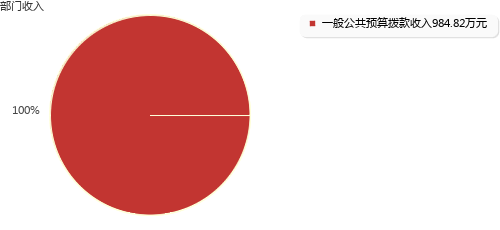 三、关于湟源县机关事务服务中心2023年部门支出预算情况说明湟源县机关事务服务中心2023年支出预算984.82万元，其中：基本支出284.82万元，占28.92%；项目支出700.00万元，占71.08%。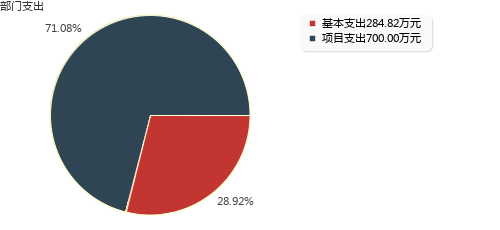 四、关于湟源县机关事务服务中心2023年财政拨款收支预算情况的总体说明湟源县机关事务服务中心2023年财政拨款收支总预算984.82万元，比上年增加764.66万元，主要是上年度本单位财务合并到主管单位核算，本年度财务与主管单位分开独立核算，故经费产生大差距。收入包括：一般公共预算拨款收入984.82万元，上年结转0.00万元；政府性基金预算拨款收入0.00万元，上年结转0.00万元。支出包括： 一般公共服务支出916.81万元， 社会保障和就业支出33.53万元， 卫生健康支出17.09万元， 住房保障支出17.39万元。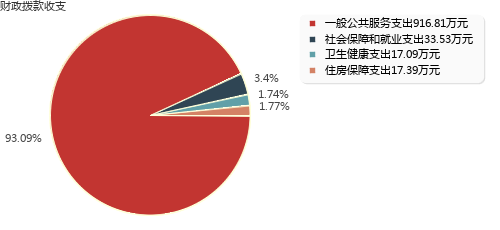 五、关于湟源县机关事务服务中心2023年一般公共预算当年拨款情况说明（一）一般公共预算当年拨款规模变化情况。湟源县机关事务服务中心2023年一般公共预算当年拨款984.82万元,比上年增加764.66万元，主要是上年度本单位财务合并到主管单位核算，本年度财务与主管单位分开独立核算，故经费产生大差距。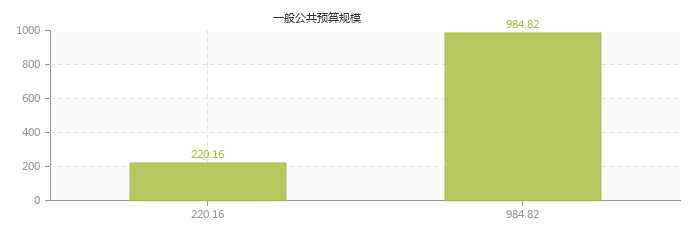 （二）一般公共预算当年拨款结构情况。一般公共服务支出916.81万元，占93.09%；社会保障和就业支出33.53万元，占3.40%；卫生健康支出17.09万元，占1.74%；住房保障支出17.39万元，占1.77%。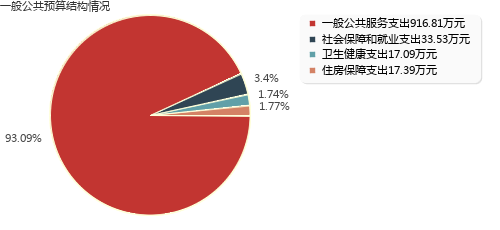 （三）一般公共预算当年拨款具体使用情况。1、一般公共服务支出（类）政府办公厅（室）及相关机构事务（款）机关服务（项）2023年预算数为916.81万元，比上年增加742.59万元，增长426.24%。主要是上年度本单位财务合并到主管单位核算，本年度财务与主管单位分开独立核算，故经费产生大差距。2、社会保障和就业支出（类）行政事业单位养老支出（款）机关事业单位基本养老保险缴费支出（项）2023年预算数为18.42万元，比上年增加7.45万元，增长67.91%。主要是新增加招录人员，养老基数调整两次导致。3、社会保障和就业支出（类）行政事业单位养老支出（款）机关事业单位职业年金缴费支出（项）2023年预算数为9.21万元，比上年增加3.73万元，增长68.07%。主要是新增加招录人员，养老基数调整两次导致。4、社会保障和就业支出（类）行政事业单位养老支出（款）其他行政事业单位养老支出（项）2023年预算数为5.15万元，比上年增加0.15万元，增长3.00%。主要是调整基数导致。5、社会保障和就业支出（类）其他社会保障和就业支出（款）其他社会保障和就业支出（项）2023年预算数为0.74万元，比上年增加0.15万元，增长25.42%。主要是调整基数导致。6、卫生健康支出（类）行政事业单位医疗（款）事业单位医疗（项）2023年预算数为8.61万元，比上年增加1.58万元，增长22.48%。主要是新增加招录人员导致。7、卫生健康支出（类）行政事业单位医疗（款）公务员医疗补助（项）2023年预算数为8.48万元，比上年增加1.74万元，增长25.82%。主要是新增加招录人员，养老基数调整两次导致。8、住房保障支出（类）住房改革支出（款）住房公积金（项）2023年预算数为17.39万元，比上年增加7.26万元，增长71.67%。主要是新增加招录人员，基数调整导致。六、关于湟源县机关事务服务中心2023年一般公共预算基本支出情况说明湟源县机关事务服务中心2023年一般公共预算基本支出284.82万元，其中：人员经费275.80万元，主要包括：基本工资40.40万元、津贴补贴43.33万元、绩效工资66.06万元、机关事业单位基本养老保险缴费18.42万元、职业年金缴费9.21万元、职工基本医疗保险缴费6.91万元、公务员医疗补助缴费8.48万元、其他社会保障缴费0.74万元、住房公积金17.39万元、其他工资福利支出58.00万元、退休费5.15万元、医疗费补助1.70万元；公用经费9.01万元，主要包括：办公费1.21万元、水费0.22万元、电费0.22万元、邮电费0.88万元、取暖费1.10万元、差旅费0.99万元、公务接待费0.33万元、工会经费2.12万元、公务用车运行维护费1.00万元、其他商品和服务支出0.94万元。七、关于湟源县机关事务服务中心2023年一般公共预算“三公”经费预算情况说明湟源县机关事务服务中心2023年一般公共预算“三公”经费预算数为136.33万元，比上年增加135.06万元，其中：因公出国（境）费0.00万元，增加0.00万元；公务用车购置及运行费136.00万元，增加135.00万元；公务接待费0.33万元，增加0.06万元。2023年“三公”经费预算比上年增加主要是上年度根据相关安排将本单位所有项目资金合并到主管单位统一核算，本单位除部分人员经费外无项目资金。八、关于湟源县机关事务服务中心2023年政府性基金预算支出情况的说明湟源县机关事务服务中心2023年没有使用政府性基金预算拨款安排的支出。九、其他重要事项的情况说明（一）机关运行经费安排情况。2023年湟源县机关事务服务中心机关运行经费财政拨款预算9.01万元，比上年预算增加1.49万元，增长19.81%。主要是新增招录人员。（二）政府采购安排情况。2023年湟源县机关事务服务中心各单位政府采购预算总额0万元，其中：政府采购货物预算0万元、政府采购工程预算0万元、政府采购服务预算0元。（三）国有资产占有使用情况。截至2023年2月底，湟源县机关事务服务中心所属各预算单位共有车辆15辆，其中，省级领导干部用车0辆、厅级领导干部用车0辆、一般公务用车辆15辆、一般执法执勤用车0辆、特种专业技术用车0辆、其他用车0辆。单价50万元以上通用设备0台（套），单价100万元以上专用设备0台（套）。（四）绩效目标设置情况。2023年湟源县机关事务服务中心预算均实行绩效目标管理，涉及项目5个，预算金额700.00万元。第四部分  名词解释一、收入类财政拨款收入：指本级财政当年拨付的资金，包括一般公共预算拨款收入和政府性基金预算拨款收入。其中：一般公共预算拨款收入包括财政部门经费拨款、专项收入、行政事业性收费收入、罚没收入、国有资源（资产）有偿使用收入和其他收入。二、支出类（一）基本支出：指为保障机构正常运转、完成日常工作任务而发生的人员支出和公用支出。（二）项目支出：指在基本支出之外为完成特定行政任务和事业发展目标所发生的支出。（三）一般公共预算“三公”经费支出：指一般公共预算安排的因公出国（境）费、公务用车购置及运行费和公务接待费支出。其中，因公出国（境）费是指部门工作人员因公务出国（境）的往返机票费、住宿费、伙食费、培训费等支出；公务用车购置及运行费是指部门购置公务用车支出及公务用车使用过程中发生的租用费、燃料费、过路过桥费、保险费等支出；公务接待费支出是指部门按规定开支的各类公务接待（含外宾接待）支出。（四）机关运行经费：为保障行政部门（含参照公务员法管理的事业部门）运行用于购买货物和服务的各项资金，包括办公及印刷费、邮电费、差旅费、会议费、福利费、日常维修费、专用材料及一般设备购置费、办公用房水电费、办公用房取暖费、办公用房物业管理费、公务用车运行维护费以及其他费用。三、支出科目类（一）一般公共服务支出（类）政府办公厅（室）及相关机构事务（款）机关服务（项）：反映为行政单位（包括实行公务员管理的事业单位）提供后勤服务的各类后勤服务中心、医务室等附属事业单位的支出。其他事业单位的支出，凡单独设置了项级科目的，在单独设置的项级科目中反映。未单设项级科目的，在"其他"项级科目中反映。（二）社会保障和就业支出（类）行政事业单位养老支出（款）机关事业单位基本养老保险缴费支出（项）：反映机关事业单位实施养老保险制度由单位缴纳的基本养老保险费支出。（三）社会保障和就业支出（类）行政事业单位养老支出（款）机关事业单位职业年金缴费支出（项）：反映机关事业单位实施养老保险制度由单位实际缴纳的职业年金支出。（四）社会保障和就业支出（类）行政事业单位养老支出（款）其他行政事业单位养老支出（项）：反映除上述项目以外其他用于行政事业单位养老方面的支出。（五）社会保障和就业支出（类）其他社会保障和就业支出（款）其他社会保障和就业支出（项）：反映除上述项目以外其他用于社会保障和就业方面的支出。（六）卫生健康支出（类）行政事业单位医疗（款）事业单位医疗（项）：反映财政部门安排的事业单位基本医疗保险缴费经费，未参加医疗保险的事业单位的公费医疗经费，按国家规定享受离休人员待遇的医疗经费。（七）卫生健康支出（类）行政事业单位医疗（款）公务员医疗补助（项）：反映财政部门安排的公务员医疗补助经费。（八）住房保障支出（类）住房改革支出（款）住房公积金（项）：反映行政事业单位按人力资源和社会保障部、财政部规定的基本工资和津贴补贴以及规定比例为职工缴纳的住房公积金。四、部门专业类名词无。湟源县机关事务服务中心序号部门名称1无部门公开表1部门公开表1部门公开表1部门公开表1收支总表收支总表收支总表收支总表单位：万元单位：万元单位：万元单位：万元收     入收     入支     出支     出项     目预算数项目（按功能分类）预算数一、一般公共预算拨款收入984.82一、一般公共服务支出916.81二、政府性基金预算拨款收入二、外交支出三、国有资本经营预算拨款收入三、国防支出四、财政专户管理资金收入四、公共安全支出五、事业收入五、教育支出六、上级补助收入六、科学技术支出七、附属单位上缴收入七、文化旅游体育与传媒支出八、事业单位经营收入八、社会保障和就业支出33.53九、其他收入九、社会保险基金支出十、卫生健康支出17.09十一、节能环保支出十二、城乡社区支出十三、农林水支出十四、交通运输支出十五、资源勘探工业信息等支出十六、商业服务业等支出十七、金融支出十八、援助其他地区支出十九、自然资源海洋气象等支出二十、住房保障支出17.39二十一、粮油物资储备支出二十二、国有资本经营预算支出二十三、灾害防治及应急管理支出二十四、预备费二十五、其他支出二十六、转移性支出二十七、债务还本支出二十八、债务付息支出二十九、债务发行费用支出三十、抗疫特别国债安排的支出三十一、往来性支出本年收入合计984.82本年支出合计984.82上年结转结转下年收入总计984.82支出总计984.82部门公开表2部门公开表2部门公开表2部门公开表2部门公开表2部门公开表2部门公开表2部门公开表2部门公开表2部门公开表2部门公开表2部门公开表2收入总表收入总表收入总表收入总表收入总表收入总表收入总表收入总表收入总表收入总表收入总表收入总表单位：万元单位：万元单位：万元单位：万元单位：万元单位：万元单位：万元单位：万元单位：万元单位：万元单位：万元单位：万元预算部门合计上年结转一般公共预算拨款收入政府性基金预算拨款收入国有资本经营预算拨款收入财政专户管理资金收入事业收入上级补助收入附属部门上缴收入事业部门经营收入其他收入984.82984.82湟源县机关事务服务中心984.82984.82湟源县机关事务服务中心（本级）984.82984.82部门公开表3部门公开表3部门公开表3部门公开表3部门公开表3部门公开表3部门公开表3部门公开表3支出总表支出总表支出总表支出总表支出总表支出总表支出总表支出总表单位：万元单位：万元单位：万元单位：万元单位：万元单位：万元单位：万元单位：万元科目编码科目名称合计基本支出项目支出事业部门经营支出上缴上级支出对附属部门补助支出合计合计984.82284.82700.00201一般公共服务支出916.81216.81700.0020103政府办公厅（室）及相关机构事务916.81216.81700.002010303机关服务916.81216.81700.00208社会保障和就业支出33.5333.5320805行政事业单位养老支出32.7932.792080505机关事业单位基本养老保险缴费支出18.4218.422080506机关事业单位职业年金缴费支出9.219.212080599其他行政事业单位养老支出5.155.1520899其他社会保障和就业支出0.740.742089999其他社会保障和就业支出0.740.74210卫生健康支出17.0917.0921011行政事业单位医疗17.0917.092101102事业单位医疗8.618.612101103公务员医疗补助8.488.48221住房保障支出17.3917.3922102住房改革支出17.3917.392210201住房公积金17.3917.39部门公开表4部门公开表4部门公开表4部门公开表4部门公开表4部门公开表4财政拨款收支总表财政拨款收支总表财政拨款收支总表财政拨款收支总表财政拨款收支总表财政拨款收支总表单位：万元单位：万元单位：万元单位：万元单位：万元单位：万元收      入收      入支       出支       出支       出支       出项    目预算数项  目合计一般公共预算政府性基金预算一、本年收入984.82一、本年支出984.82984.82（一）一般公共预算拨款收入984.82（一）一般公共服务支出916.81916.81（二）政府性基金预算拨款收入（二）外交支出（三）国防支出（四）公共安全支出（五）教育支出（六）科学技术支出（七）文化旅游体育与传媒支出（八）社会保障和就业支出33.5333.53（九）社会保险基金支出（十）卫生健康支出17.0917.09（十一）节能环保支出（十二）城乡社区支出（十三）农林水支出（十四）交通运输支出（十五）资源勘探工业信息等支出（十六）商业服务业等支出（十七）金融支出（十八）援助其他地区支出（十九）自然资源海洋气象等支出（二十）住房保障支出17.3917.39（二十一）粮油物资储备支出（二十二）国有资本经营预算支出（二十三）灾害防治及应急管理支出（二十四）预备费（二十五）其他支出（二十六）转移性支出（二十七）债务还本支出（二十八）债务付息支出（二十九）债务发行费用支出（三十）抗疫特别国债安排的支出（三十一）往来性支出二、上年结转二、结转下年（一）一般公共预算拨款（二）政府性基金预算拨款收入总计984.82支出总计984.82984.82部门公开表5部门公开表5部门公开表5部门公开表5部门公开表5部门公开表5部门公开表5一般公共预算支出表一般公共预算支出表一般公共预算支出表一般公共预算支出表一般公共预算支出表一般公共预算支出表一般公共预算支出表单位：万元单位：万元单位：万元单位：万元单位：万元单位：万元单位：万元支出功能分类科目支出功能分类科目支出功能分类科目支出功能分类科目2023年预算数2023年预算数2023年预算数科目编码科目编码科目编码科目名称合计基本支出项目支出类款项科目名称合计基本支出项目支出合计合计合计合计984.82284.82700.00201一般公共服务支出　916.81216.81700.0003政府办公厅（室）及相关机构事务　916.81216.81700.0003机关服务　916.81216.81700.00208社会保障和就业支出　33.5333.5305行政事业单位养老支出　32.7932.7905机关事业单位基本养老保险缴费支出　18.4218.4206机关事业单位职业年金缴费支出　9.219.2199其他行政事业单位养老支出　5.155.1599其他社会保障和就业支出　0.740.7499其他社会保障和就业支出　0.740.74210卫生健康支出　17.0917.0911行政事业单位医疗　17.0917.0902事业单位医疗　8.618.6103公务员医疗补助　8.488.48221住房保障支出　17.3917.3902住房改革支出　17.3917.3901住房公积金　17.3917.39部门公开表6部门公开表6部门公开表6部门公开表6部门公开表6部门公开表6一般公共预算基本支出表一般公共预算基本支出表一般公共预算基本支出表一般公共预算基本支出表一般公共预算基本支出表一般公共预算基本支出表单位：万元单位：万元单位：万元单位：万元单位：万元单位：万元支出经济分类科目支出经济分类科目支出经济分类科目2023年基本支出2023年基本支出2023年基本支出科目编码科目编码科目名称合计人员经费公用经费类款科目名称合计人员经费公用经费合计合计合计284.82275.809.01301　工资福利支出268.94268.9401基本工资40.4040.4002津贴补贴43.3343.3307绩效工资66.0666.0608机关事业单位基本养老保险缴费18.4218.4209职业年金缴费9.219.2110职工基本医疗保险缴费6.916.9111公务员医疗补助缴费8.488.4812其他社会保障缴费0.740.7413住房公积金17.3917.3999其他工资福利支出58.0058.00302　商品和服务支出9.019.0101办公费1.211.2105水费0.220.2206电费0.220.2207邮电费0.880.8808取暖费1.101.1011差旅费0.990.9913维修（护）费17公务接待费0.330.3328工会经费2.122.1231公务用车运行维护费1.001.0099其他商品和服务支出0.940.94303　对个人和家庭的补助6.866.8602退休费5.155.1507医疗费补助1.701.70309　资本性支出（基本建设）13公务用车购置部门公开表7部门公开表7部门公开表7部门公开表7部门公开表7部门公开表7部门公开表7部门公开表7部门公开表7部门公开表7部门公开表7部门公开表7一般公共预算“三公”经费支出表一般公共预算“三公”经费支出表一般公共预算“三公”经费支出表一般公共预算“三公”经费支出表一般公共预算“三公”经费支出表一般公共预算“三公”经费支出表一般公共预算“三公”经费支出表一般公共预算“三公”经费支出表一般公共预算“三公”经费支出表一般公共预算“三公”经费支出表一般公共预算“三公”经费支出表一般公共预算“三公”经费支出表单位：万元单位：万元单位：万元单位：万元单位：万元单位：万元单位：万元单位：万元单位：万元单位：万元单位：万元单位：万元上年预算数上年预算数上年预算数上年预算数上年预算数上年预算数2023年预算数2023年预算数2023年预算数2023年预算数2023年预算数2023年预算数合计因公出国(境)费用公务用车购置及运行费公务用车购置及运行费公务用车购置及运行费公务接待费合计因公出国(境)费用公务用车购置及运行费公务用车购置及运行费公务用车购置及运行费公务接待费合计因公出国(境)费用合计公务用车购置费公务用车运行费公务接待费合计因公出国(境)费用合计公务用车购置费公务用车运行费公务接待费1.271.001.000.27136.33136.00100.0036.000.33部门公开表8部门公开表8部门公开表8部门公开表8部门公开表8部门公开表8部门公开表8政府性基金预算支出表政府性基金预算支出表政府性基金预算支出表政府性基金预算支出表政府性基金预算支出表政府性基金预算支出表政府性基金预算支出表单位：万元单位：万元单位：万元单位：万元单位：万元单位：万元单位：万元支出功能分类科目支出功能分类科目支出功能分类科目支出功能分类科目2023年预算数2023年预算数2023年预算数科目编码科目编码科目编码科目名称合计基本支出项目支出类款项科目名称合计基本支出项目支出合 计合 计合 计合 计 部门预算项目支出绩效目标公开表 部门预算项目支出绩效目标公开表 部门预算项目支出绩效目标公开表 部门预算项目支出绩效目标公开表 部门预算项目支出绩效目标公开表 部门预算项目支出绩效目标公开表 部门预算项目支出绩效目标公开表 部门预算项目支出绩效目标公开表 部门预算项目支出绩效目标公开表预算年度：2023预算年度：2023预算年度：2023金额单位：万元金额单位：万元项目名称批复数绩效目标绩效指标绩效指标绩效指标绩效指标性质绩效指标值绩效度量单位项目名称批复数绩效目标一级指标二级指标三级指标绩效指标性质绩效指标值绩效度量单位后勤服务保障费100.00保障食堂、政府大院正常运转产出指标时效指标各项工作完成达到的效果定性好坏其他后勤服务保障费100.00保障食堂、政府大院正常运转效益指标可持续影响指标提高干部职工积极性定性优良中低差其他后勤服务保障费100.00保障食堂、政府大院正常运转满意度指标服务对象满意度指标干部职工满意度≥100%综合办公区管理及维修费用70.00保障政府大院正常运转，及时维修危房等避免造成不必要的事故发生产出指标质量指标维修质量验收定性好坏个（台、套、件、辆）综合办公区管理及维修费用70.00保障政府大院正常运转，及时维修危房等避免造成不必要的事故发生效益指标可持续影响指标提高使用年限≥20%综合办公区管理及维修费用70.00保障政府大院正常运转，及时维修危房等避免造成不必要的事故发生满意度指标服务对象满意度指标干部职工满意度≥100%公务用车管理平台运行经费35.00保障公车平台正常运行产出指标数量指标平台车辆运行经费绩效目标值≥100%公务用车管理平台运行经费35.00保障公车平台正常运行产出指标质量指标车辆统一保险、维护率≥100%公务用车管理平台运行经费35.00保障公车平台正常运行产出指标时效指标车辆经费到位率≥100%公务用车管理平台运行经费35.00保障公车平台正常运行效益指标社会效益指标用车需要率≥100%公务用车管理平台运行经费35.00保障公车平台正常运行满意度指标服务对象满意度指标用车对象满意率≥100%公务用车购置经费100.00保障机构运行产出指标数量指标公车保障率≥90%公务用车购置经费100.00保障机构运行效益指标社会效益指标对社会产生的影响率≥90%公务用车购置经费100.00保障机构运行满意度指标服务对象满意度指标领导满意度定性好坏后勤服务保障费395.00保障县政府大院正常运转产出指标质量指标合格率≥90%后勤服务保障费395.00保障县政府大院正常运转效益指标可持续影响指标服务保障等次定性好坏其他后勤服务保障费395.00保障县政府大院正常运转满意度指标服务对象满意度指标干部职工满意度≥100%